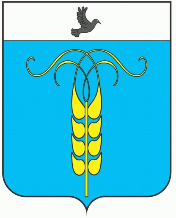 РЕШЕНИЕСОВЕТА ГРАЧЕВСКОГО МУНИЦИПАЛЬНОГО ОКРУГАСТАВРОПОЛЬСКОГО КРАЯ21 декабря 2021 года                           с. Грачевка                                        № 157О включении имущества в муниципальную казну Грачевского муниципального округа Ставропольского края	В соответствии с Федеральным законом от 06 октября 2003 года 
№ 131-ФЗ «Об общих принципах организации местного самоуправления 
в Российской Федерации», законом Ставропольского края 
от 31 января 2020 года № 6-кз «О преобразовании муниципальных образований, входящих в состав Грачевского муниципального района Ставропольского края, и об организации местного самоуправления 
на территории Грачевского района Ставропольского края», решением Совета Грачевского муниципального округа Ставропольского края 
от 02 октября 2021 года № 11 «О правопреемстве органов местного самоуправления вновь образованного муниципального образования Грачевский муниципальный округ Ставропольского края», Совет Грачевского муниципального округа Ставропольского края.РЕШИЛ:1. Включить в муниципальную казну Грачевского муниципального округа Ставропольского края недвижимое имущество согласно прилагаемому перечню.2. Настоящее решение вступает в силу со дня его подписания.Председатель СоветаГрачевского муниципальногоокруга Ставропольского края					      	       С.Ф.СотниковГлава Грачевского муниципального округа Ставропольского края                                                                      С.Л.ФиличкинПриложениек решению Совета Грачевского муниципального округа Ставропольского краяот «21» декабря 2021 года № 157ПЕРЕЧЕНЬнедвижимого имущества включаемого в муниципальную казну Грачевского муниципального округа Ставропольского края____________________________________________________Наименование недвижимого имуществаАдрес (местоположение) недвижимого имуществаКадастровый номер муниципального недвижимого имуществаПлощадь, протяженность и (или) иные параметры, характеризующие физические свойства недвижимого имуществаСведения о балансовой стоимости недвижимого имущества руб.Сведения о начисленной амортизации (износе), руб.Сведения о кадастровой стоимости недвижимого имущества, руб.КвартираСтавропольский край, Грачевский район, с. Грачевка, ул. Юбилейная, 
7 кв. 2526:07:050215:93361,6 кв. м.1,000,00764837,3КвартираСтавропольский край, Грачевский район, с. Грачевка, ул. Юбилейная, 
7 кв. 3526:07:050215:67652,4 кв. м.1,000,00650608,36